Publicado en  el 21/09/2016 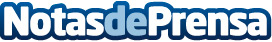 Babolat, la marca que une Big Data, tenis y Rafa Nadal El mundo de la transformación digital ha llegado hasta a las raquetas de tenisDatos de contacto:Nota de prensa publicada en: https://www.notasdeprensa.es/babolat-la-marca-que-une-big-data-tenis-y-rafa_1 Categorias: E-Commerce Tenis Digital http://www.notasdeprensa.es